																																4. számú melléklet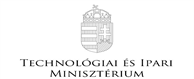 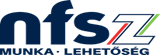 Kérelem a „Nyári diákmunka 2022.” programban nyújtott bértámogatáshozKelt: …………………….…, ……… év …………. hó……… nap.												…………………………………………………				a foglalkoztató cégszerű aláírásaFoglalkoztató neveAdószáma Székhely címe  Telephely címeMunkavégzés helyeSzámlavezető pénzintézet, számlaszám (ahova a támogatást kéri)Foglalkoztató neveAdószáma Székhely címe  Telephely címeMunkavégzés helyeSzámlavezető pénzintézet, számlaszám (ahova a támogatást kéri)Írja be a cég nevétÍrja be az adószámot Írja be a címetÍrja be a címetÍrja be a címetÍrja be a számlavezető pénzintézet nevét,
és a számlaszámotÍrja be a cég nevétÍrja be az adószámot Írja be a címetÍrja be a címetÍrja be a címetÍrja be a számlavezető pénzintézet nevét,
és a számlaszámotÍrja be a cég nevétÍrja be az adószámot Írja be a címetÍrja be a címetÍrja be a címetÍrja be a számlavezető pénzintézet nevét,
és a számlaszámotÍrja be a cég nevétÍrja be az adószámot Írja be a címetÍrja be a címetÍrja be a címetÍrja be a számlavezető pénzintézet nevét,
és a számlaszámotVezető neve, beosztása, telefonszáma, e-mail címeKapcsolattartó neve, telefonszáma, e-mail címeÁgazat, TEÁOR’08Gazdálkodási formaStatisztikai állományi létszám
(a kérelem időpontjában)Vezető neve, beosztása, telefonszáma, e-mail címeKapcsolattartó neve, telefonszáma, e-mail címeÁgazat, TEÁOR’08Gazdálkodási formaStatisztikai állományi létszám
(a kérelem időpontjában)Vezető neve, beosztása, telefonszáma, e-mail címeKapcsolattartó neve, telefonszáma, e-mail címeÁgazat, TEÁOR’08Gazdálkodási formaStatisztikai állományi létszám
(a kérelem időpontjában)Írja be a nevet, beosztást, tel.számot, e-mail címetÍrja be a nevet, tel.számot, e-mail címetÍrja be az ágazatot; TEÁOR’08 kódotÍrja be a gazdálkodási formátÍrja be a stat. áll. létszámot (fő)Írja be a nevet, beosztást, tel.számot, e-mail címetÍrja be a nevet, tel.számot, e-mail címetÍrja be az ágazatot; TEÁOR’08 kódotÍrja be a gazdálkodási formátÍrja be a stat. áll. létszámot (fő)Írja be a nevet, beosztást, tel.számot, e-mail címetÍrja be a nevet, tel.számot, e-mail címetÍrja be az ágazatot; TEÁOR’08 kódotÍrja be a gazdálkodási formátÍrja be a stat. áll. létszámot (fő)Írja be a nevet, beosztást, tel.számot, e-mail címetÍrja be a nevet, tel.számot, e-mail címetÍrja be az ágazatot; TEÁOR’08 kódotÍrja be a gazdálkodási formátÍrja be a stat. áll. létszámot (fő)Igényelt támogatás részleteiIgényelt támogatás részleteiIgényelt támogatás részleteiIgényelt támogatás részleteiIgényelt támogatás részleteiIgényelt támogatás részleteiIgényelt támogatás részleteiIgényelt támogatás részleteiIgényelt támogatás részleteiIgényelt támogatás részleteiIgényelt támogatás részleteiIgényelt támogatás részleteiMunkaköre (megnevezés és FEOR szám)Napi munkaidő (óra)Napi munkaidő (óra)Napi munkaidő (óra)Bruttó bére (Ft/hó)Igényelt támogatás kezdete - igényelt támogatás végeIgényelt támogatás kezdete - igényelt támogatás végeIgényelt támogatás kezdete - igényelt támogatás végeIgényelt támogatás összege (Ft/hó)Igényelt támogatás összege (Ft/hó)Igényelt támogatás összege (Ft/hó)Igényelt támogatás összesen (Ft)Aláírásommal elismerem, hogy a www.munka.hu oldalon található, a „Nyári diákmunka 2022.” munkaerőpiaci programra vonatkozó feltételeket tartalmazó Hirdetményt, illetve az azt szabályozó jogszabályokat megismertem, az abban foglaltakat elfogadom. Továbbá kijelentem, hogy a feltételeknek megfelelek.Aláírásommal elismerem, hogy a www.munka.hu oldalon található, a „Nyári diákmunka 2022.” munkaerőpiaci programra vonatkozó feltételeket tartalmazó Hirdetményt, illetve az azt szabályozó jogszabályokat megismertem, az abban foglaltakat elfogadom. Továbbá kijelentem, hogy a feltételeknek megfelelek.Aláírásommal elismerem, hogy a www.munka.hu oldalon található, a „Nyári diákmunka 2022.” munkaerőpiaci programra vonatkozó feltételeket tartalmazó Hirdetményt, illetve az azt szabályozó jogszabályokat megismertem, az abban foglaltakat elfogadom. Továbbá kijelentem, hogy a feltételeknek megfelelek.Aláírásommal elismerem, hogy a www.munka.hu oldalon található, a „Nyári diákmunka 2022.” munkaerőpiaci programra vonatkozó feltételeket tartalmazó Hirdetményt, illetve az azt szabályozó jogszabályokat megismertem, az abban foglaltakat elfogadom. Továbbá kijelentem, hogy a feltételeknek megfelelek.Aláírásommal elismerem, hogy a www.munka.hu oldalon található, a „Nyári diákmunka 2022.” munkaerőpiaci programra vonatkozó feltételeket tartalmazó Hirdetményt, illetve az azt szabályozó jogszabályokat megismertem, az abban foglaltakat elfogadom. Továbbá kijelentem, hogy a feltételeknek megfelelek.Aláírásommal elismerem, hogy a www.munka.hu oldalon található, a „Nyári diákmunka 2022.” munkaerőpiaci programra vonatkozó feltételeket tartalmazó Hirdetményt, illetve az azt szabályozó jogszabályokat megismertem, az abban foglaltakat elfogadom. Továbbá kijelentem, hogy a feltételeknek megfelelek.Aláírásommal elismerem, hogy a www.munka.hu oldalon található, a „Nyári diákmunka 2022.” munkaerőpiaci programra vonatkozó feltételeket tartalmazó Hirdetményt, illetve az azt szabályozó jogszabályokat megismertem, az abban foglaltakat elfogadom. Továbbá kijelentem, hogy a feltételeknek megfelelek.Aláírásommal elismerem, hogy a www.munka.hu oldalon található, a „Nyári diákmunka 2022.” munkaerőpiaci programra vonatkozó feltételeket tartalmazó Hirdetményt, illetve az azt szabályozó jogszabályokat megismertem, az abban foglaltakat elfogadom. Továbbá kijelentem, hogy a feltételeknek megfelelek.Igen ☐                Nem ☐Igen ☐                Nem ☐Igen ☐                Nem ☐Igen ☐                Nem ☐Nyilatkozom, hogy velem szemben az Áht. 48/B. § (1) bekezdése alapján összeférhetetlenségNyilatkozom, hogy velem szemben az Áht. 48/B. § (1) bekezdése alapján összeférhetetlenségNyilatkozom, hogy velem szemben az Áht. 48/B. § (1) bekezdése alapján összeférhetetlenségNyilatkozom, hogy velem szemben az Áht. 48/B. § (1) bekezdése alapján összeférhetetlenségNyilatkozom, hogy velem szemben az Áht. 48/B. § (1) bekezdése alapján összeférhetetlenségNyilatkozom, hogy velem szemben az Áht. 48/B. § (1) bekezdése alapján összeférhetetlenségNyilatkozom, hogy velem szemben az Áht. 48/B. § (1) bekezdése alapján összeférhetetlenségNyilatkozom, hogy velem szemben az Áht. 48/B. § (1) bekezdése alapján összeférhetetlenségFenn áll ☐              Nem áll fenn ☐Fenn áll ☐              Nem áll fenn ☐Fenn áll ☐              Nem áll fenn ☐Fenn áll ☐              Nem áll fenn ☐Támogatással foglalkoztatni kívánt létszám (fő)Támogatással foglalkoztatni kívánt létszám (fő)Támogatással foglalkoztatni kívánt létszám (fő)Támogatással foglalkoztatni kívánt létszám (fő)Támogatással foglalkoztatni kívánt létszám (fő)Támogatással foglalkoztatni kívánt létszám (fő)Támogatással foglalkoztatni kívánt létszám (fő)Támogatással foglalkoztatni kívánt létszám (fő)Igényelt támogatás mindösszesen (Ft)Igényelt támogatás mindösszesen (Ft)Igényelt támogatás mindösszesen (Ft)Igényelt támogatás mindösszesen (Ft)Igényelt támogatás mindösszesen (Ft)Igényelt támogatás mindösszesen (Ft)Igényelt támogatás mindösszesen (Ft)Igényelt támogatás mindösszesen (Ft)Nyilatkozom, hogy az adott pénzügyi évben, valamint az azt megelőző két pénzügyi évben, az Európai Unió működéséről szóló Szerződés 107. és 108. cikkének a csekély összegű (de minimis) támogatásokra való alkalmazásáról szóló, a Bizottság 2013. december 18-i 1407/2013/EU rendelete, illetve az Európai Unió működéséről szóló Szerződés 107. és 108. cikkének a mezőgazdasági ágazatban nyújtott csekély összegű (de minimis) támogatásokra való alkalmazásáról szóló, a Bizottság 2013. december 18-i 1408/2013/EU rendelete alapján támogatásban (beleértve a Nemzeti Foglalkoztatási Szolgálattól kapott támogatásokat is) az alábbiak szerint részesültem (akkor kitöltendő, amennyiben részesült).Nyilatkozom, hogy az adott pénzügyi évben, valamint az azt megelőző két pénzügyi évben, az Európai Unió működéséről szóló Szerződés 107. és 108. cikkének a csekély összegű (de minimis) támogatásokra való alkalmazásáról szóló, a Bizottság 2013. december 18-i 1407/2013/EU rendelete, illetve az Európai Unió működéséről szóló Szerződés 107. és 108. cikkének a mezőgazdasági ágazatban nyújtott csekély összegű (de minimis) támogatásokra való alkalmazásáról szóló, a Bizottság 2013. december 18-i 1408/2013/EU rendelete alapján támogatásban (beleértve a Nemzeti Foglalkoztatási Szolgálattól kapott támogatásokat is) az alábbiak szerint részesültem (akkor kitöltendő, amennyiben részesült).Nyilatkozom, hogy az adott pénzügyi évben, valamint az azt megelőző két pénzügyi évben, az Európai Unió működéséről szóló Szerződés 107. és 108. cikkének a csekély összegű (de minimis) támogatásokra való alkalmazásáról szóló, a Bizottság 2013. december 18-i 1407/2013/EU rendelete, illetve az Európai Unió működéséről szóló Szerződés 107. és 108. cikkének a mezőgazdasági ágazatban nyújtott csekély összegű (de minimis) támogatásokra való alkalmazásáról szóló, a Bizottság 2013. december 18-i 1408/2013/EU rendelete alapján támogatásban (beleértve a Nemzeti Foglalkoztatási Szolgálattól kapott támogatásokat is) az alábbiak szerint részesültem (akkor kitöltendő, amennyiben részesült).Nyilatkozom, hogy az adott pénzügyi évben, valamint az azt megelőző két pénzügyi évben, az Európai Unió működéséről szóló Szerződés 107. és 108. cikkének a csekély összegű (de minimis) támogatásokra való alkalmazásáról szóló, a Bizottság 2013. december 18-i 1407/2013/EU rendelete, illetve az Európai Unió működéséről szóló Szerződés 107. és 108. cikkének a mezőgazdasági ágazatban nyújtott csekély összegű (de minimis) támogatásokra való alkalmazásáról szóló, a Bizottság 2013. december 18-i 1408/2013/EU rendelete alapján támogatásban (beleértve a Nemzeti Foglalkoztatási Szolgálattól kapott támogatásokat is) az alábbiak szerint részesültem (akkor kitöltendő, amennyiben részesült).Nyilatkozom, hogy az adott pénzügyi évben, valamint az azt megelőző két pénzügyi évben, az Európai Unió működéséről szóló Szerződés 107. és 108. cikkének a csekély összegű (de minimis) támogatásokra való alkalmazásáról szóló, a Bizottság 2013. december 18-i 1407/2013/EU rendelete, illetve az Európai Unió működéséről szóló Szerződés 107. és 108. cikkének a mezőgazdasági ágazatban nyújtott csekély összegű (de minimis) támogatásokra való alkalmazásáról szóló, a Bizottság 2013. december 18-i 1408/2013/EU rendelete alapján támogatásban (beleértve a Nemzeti Foglalkoztatási Szolgálattól kapott támogatásokat is) az alábbiak szerint részesültem (akkor kitöltendő, amennyiben részesült).Nyilatkozom, hogy az adott pénzügyi évben, valamint az azt megelőző két pénzügyi évben, az Európai Unió működéséről szóló Szerződés 107. és 108. cikkének a csekély összegű (de minimis) támogatásokra való alkalmazásáról szóló, a Bizottság 2013. december 18-i 1407/2013/EU rendelete, illetve az Európai Unió működéséről szóló Szerződés 107. és 108. cikkének a mezőgazdasági ágazatban nyújtott csekély összegű (de minimis) támogatásokra való alkalmazásáról szóló, a Bizottság 2013. december 18-i 1408/2013/EU rendelete alapján támogatásban (beleértve a Nemzeti Foglalkoztatási Szolgálattól kapott támogatásokat is) az alábbiak szerint részesültem (akkor kitöltendő, amennyiben részesült).Nyilatkozom, hogy az adott pénzügyi évben, valamint az azt megelőző két pénzügyi évben, az Európai Unió működéséről szóló Szerződés 107. és 108. cikkének a csekély összegű (de minimis) támogatásokra való alkalmazásáról szóló, a Bizottság 2013. december 18-i 1407/2013/EU rendelete, illetve az Európai Unió működéséről szóló Szerződés 107. és 108. cikkének a mezőgazdasági ágazatban nyújtott csekély összegű (de minimis) támogatásokra való alkalmazásáról szóló, a Bizottság 2013. december 18-i 1408/2013/EU rendelete alapján támogatásban (beleértve a Nemzeti Foglalkoztatási Szolgálattól kapott támogatásokat is) az alábbiak szerint részesültem (akkor kitöltendő, amennyiben részesült).Nyilatkozom, hogy az adott pénzügyi évben, valamint az azt megelőző két pénzügyi évben, az Európai Unió működéséről szóló Szerződés 107. és 108. cikkének a csekély összegű (de minimis) támogatásokra való alkalmazásáról szóló, a Bizottság 2013. december 18-i 1407/2013/EU rendelete, illetve az Európai Unió működéséről szóló Szerződés 107. és 108. cikkének a mezőgazdasági ágazatban nyújtott csekély összegű (de minimis) támogatásokra való alkalmazásáról szóló, a Bizottság 2013. december 18-i 1408/2013/EU rendelete alapján támogatásban (beleértve a Nemzeti Foglalkoztatási Szolgálattól kapott támogatásokat is) az alábbiak szerint részesültem (akkor kitöltendő, amennyiben részesült).Nyilatkozom, hogy az adott pénzügyi évben, valamint az azt megelőző két pénzügyi évben, az Európai Unió működéséről szóló Szerződés 107. és 108. cikkének a csekély összegű (de minimis) támogatásokra való alkalmazásáról szóló, a Bizottság 2013. december 18-i 1407/2013/EU rendelete, illetve az Európai Unió működéséről szóló Szerződés 107. és 108. cikkének a mezőgazdasági ágazatban nyújtott csekély összegű (de minimis) támogatásokra való alkalmazásáról szóló, a Bizottság 2013. december 18-i 1408/2013/EU rendelete alapján támogatásban (beleértve a Nemzeti Foglalkoztatási Szolgálattól kapott támogatásokat is) az alábbiak szerint részesültem (akkor kitöltendő, amennyiben részesült).Nyilatkozom, hogy az adott pénzügyi évben, valamint az azt megelőző két pénzügyi évben, az Európai Unió működéséről szóló Szerződés 107. és 108. cikkének a csekély összegű (de minimis) támogatásokra való alkalmazásáról szóló, a Bizottság 2013. december 18-i 1407/2013/EU rendelete, illetve az Európai Unió működéséről szóló Szerződés 107. és 108. cikkének a mezőgazdasági ágazatban nyújtott csekély összegű (de minimis) támogatásokra való alkalmazásáról szóló, a Bizottság 2013. december 18-i 1408/2013/EU rendelete alapján támogatásban (beleértve a Nemzeti Foglalkoztatási Szolgálattól kapott támogatásokat is) az alábbiak szerint részesültem (akkor kitöltendő, amennyiben részesült).Nyilatkozom, hogy az adott pénzügyi évben, valamint az azt megelőző két pénzügyi évben, az Európai Unió működéséről szóló Szerződés 107. és 108. cikkének a csekély összegű (de minimis) támogatásokra való alkalmazásáról szóló, a Bizottság 2013. december 18-i 1407/2013/EU rendelete, illetve az Európai Unió működéséről szóló Szerződés 107. és 108. cikkének a mezőgazdasági ágazatban nyújtott csekély összegű (de minimis) támogatásokra való alkalmazásáról szóló, a Bizottság 2013. december 18-i 1408/2013/EU rendelete alapján támogatásban (beleértve a Nemzeti Foglalkoztatási Szolgálattól kapott támogatásokat is) az alábbiak szerint részesültem (akkor kitöltendő, amennyiben részesült).Nyilatkozom, hogy az adott pénzügyi évben, valamint az azt megelőző két pénzügyi évben, az Európai Unió működéséről szóló Szerződés 107. és 108. cikkének a csekély összegű (de minimis) támogatásokra való alkalmazásáról szóló, a Bizottság 2013. december 18-i 1407/2013/EU rendelete, illetve az Európai Unió működéséről szóló Szerződés 107. és 108. cikkének a mezőgazdasági ágazatban nyújtott csekély összegű (de minimis) támogatásokra való alkalmazásáról szóló, a Bizottság 2013. december 18-i 1408/2013/EU rendelete alapján támogatásban (beleértve a Nemzeti Foglalkoztatási Szolgálattól kapott támogatásokat is) az alábbiak szerint részesültem (akkor kitöltendő, amennyiben részesült).Támogató szerv megnevezéseTámogató szerv megnevezéseTámogató szerv megnevezéseTámogatás nyújtás időpontja(a támogatást megítélő okirat dátuma szerint)Támogatás nyújtás időpontja(a támogatást megítélő okirat dátuma szerint)Támogatás nyújtás időpontja(a támogatást megítélő okirat dátuma szerint)Támogatás nyújtás időpontja(a támogatást megítélő okirat dátuma szerint)Támogatás összege(Ft)Támogatás összege(Ft)Támogatás összege(Ft)A támogatás támogatástartalma(Ft)=(EUR)A támogatás támogatástartalma(Ft)=(EUR)Csatolandó mellékletek: munkaszerződés, amit a foglalkoztatás megkezdését követő 10 napon belül szükséges megküldeni a járási hivatal részéreCsatolandó mellékletek: munkaszerződés, amit a foglalkoztatás megkezdését követő 10 napon belül szükséges megküldeni a járási hivatal részéreCsatolandó mellékletek: munkaszerződés, amit a foglalkoztatás megkezdését követő 10 napon belül szükséges megküldeni a járási hivatal részéreCsatolandó mellékletek: munkaszerződés, amit a foglalkoztatás megkezdését követő 10 napon belül szükséges megküldeni a járási hivatal részéreCsatolandó mellékletek: munkaszerződés, amit a foglalkoztatás megkezdését követő 10 napon belül szükséges megküldeni a járási hivatal részéreCsatolandó mellékletek: munkaszerződés, amit a foglalkoztatás megkezdését követő 10 napon belül szükséges megküldeni a járási hivatal részéreCsatolandó mellékletek: munkaszerződés, amit a foglalkoztatás megkezdését követő 10 napon belül szükséges megküldeni a járási hivatal részéreCsatolandó mellékletek: munkaszerződés, amit a foglalkoztatás megkezdését követő 10 napon belül szükséges megküldeni a járási hivatal részéreCsatolandó mellékletek: munkaszerződés, amit a foglalkoztatás megkezdését követő 10 napon belül szükséges megküldeni a járási hivatal részéreCsatolandó mellékletek: munkaszerződés, amit a foglalkoztatás megkezdését követő 10 napon belül szükséges megküldeni a járási hivatal részéreCsatolandó mellékletek: munkaszerződés, amit a foglalkoztatás megkezdését követő 10 napon belül szükséges megküldeni a járási hivatal részéreCsatolandó mellékletek: munkaszerződés, amit a foglalkoztatás megkezdését követő 10 napon belül szükséges megküldeni a járási hivatal részére